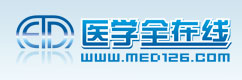 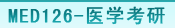 2016年全国研究生招生考试西医综合真题及答案来源：本站原创 更新：2015/12/28 考研论坛窗体底端  欢迎来到医学全在线网站!网站首页医学论坛医学论文最新更新网站地图医学全在线执业医师 执业药师 执业护士 卫生资格 高级职称 执业兽医医学会议职称英语 住院医师医学考研医学图谱资源下载 论坛 网校 理论教学 药学理论论文 招聘微信关注|考研报名|成绩查询|历年分数线|复习指南|招生办电话动态咨讯政策解析复试指导考研辅导调剂信息方法心得方法心得考研杂谈 复习经验真题大纲复习经验真题大纲英语政治试题大纲医学考研大纲考研论坛招生简章大全资源下载全国|北京|天津|河北|山西|湖北|江苏|安徽|山东|上海|浙江|江西|福建|湖南|吉林|广东|河南|四川|重庆|辽宁更多>>您现在的位置： 医学全在线 > 医学考研 > 西医综合 > 复习试题 > 正文:2016医学考研西医综合真题及答案2016年全国研究生招生考试西医综合真题及答案来源：本站原创 更新：2015/12/28 考研论坛　　60.男性，60岁，因1年来反复发生夜间阵发性呼吸困难，2个月来心悸、气短、不能平卧、尿少、下肢水肿来院，3年前患广泛前壁心肌梗死。入院查体：T36.7?C，P67次/分，BP120/65mmHg，半卧位，颈静脉充盈，双肺底均可危及湿性啰音，心界扩大，心律不整，心率98次/分，心音强弱不等，肝肋下50px，双下肢凹陷性水肿（++)。该患者治疗中，不宜选用的药物是　　A.洋地黄        B.华法林　　C.β受体拮抗剂  D.血管紧张索转换酶抑制剂　　61.有关高血压急症治疗原则，不正确的是　　A．使用静脉制剂快速降压　　B．60分钟内降压幅度不超过25%　　C．2~6小时内将血压降至正常水平　　D．无临床症状及靶器官损害证据者，可采取口服降压药治疗　　62.女性，36岁，因偶发心悸3天来诊，既往有“预激综合征”，无心动过速发作史。查体：P80次/分，BP110/70mmHg，双肺（一)，心界不大，偶发早搏0~3次/分，心音正常。24小时心态心电图示单发房性期前收缩98次。该患者应首选的治疗方案是　　A．观察病情，暂不用药        B.应用ic类抗心律失常药　　C．选用钙通道滞剂            D.立即行射频消融术　　63.急性肺脓肿停用抗菌药物治疗的指征是　　A.体温正常           B.痰恶臭味消失　　C.血白细胞正常       D.胸片显示脓腔消失　　64.男性，66岁。进行性呼吸困难伴干咳1年，无吸烟史。查体：双下肺可闻及爆裂音，可见杵状指。胸部HRCT提示双下肺蜂窝状改变。最可能的肺功能指标改变是？　　A．FEV1/FEV减低　　B．TLC减低　　C．RV增高　　D．DLco增高　　65.支气管哮喘急性发作首选的药物治疗方法是　　A.静脉注射氯茶碱 B.雾化吸入异丙托溴铵　　C.雾化嗳入沙丁胺醇 D.静脉使用糖皮质激素　　66.诊断胃食管反流病最准确的方法是　　A．食管吞钡X线检查　　B．食管测压　　C．24小时食管pH监测　　D．目镜检查　　67.临床上服用下列药物时，不影响对幽门螺杆菌病原检测的是　　A．奥美拉唑  B.枸橼酸铋钾  C.米索前列醇  D.呋喃唑酮　　68.男性，45岁。间断发生腹痛、腹泻5年，发作时大便2~4次每天，有时便中有黏性无脓血，排便后腹痛可缓解，因再发1周来诊。查体：左下腹轻压痛。化验粪常规：wBC 0-1个/HP，隐血试验（一)，细菌培养（一)。该患者最可能的诊断是　　A．慢性细菌性痢疾　　B．肠易激综合症　　C．克罗恩病　　D．溃疡性结肠炎　　69.急性小管坏死维持期出现的实验室检查异常是　　A．血尿素氮与肌酐的比值减低 B.血红蛋白中度以上减低　　C．血钾浓度减低  D.尿钠浓度减低　　70.男性，32岁。5天来眼睑及下肢水肿入院。6年前患病毒性乙型肝炎。查体：BP 140/82mmHg，双眼睑水肿，巩膜无黄染，心肺检查未见异常，腹软，肝脾触诊不满意，腹部移动性浊音阳性，双下肢凹陷性水肿（++)。化验尿常规：蛋白（++++)，沉渣镜检RBC 2~5/HP。血清白蛋白20g/L。对诊断和治疗最有意义的检查是　　A．24小时尿蛋白定量 B.肝功能和HBsAg检查　　C．血胆固醇测定  D.肾穿刺病理学检查　　71.下列外周血化验检查最有助于判断骨髓增生程度的是　　A．血红蛋白测定          B.红细胞计数　　C．网络红细胞计数        D.血细胞比容测定　　72.男性，15岁。左膝外伤后关节肿胀、疼痛2天。自幼外伤后易出血不止。查体：左膝关节处皮肤见一瘀斑，左膝关节肿胀，局部有压痛医学.全.在.线www.med126.com。该患者下列实验室检查中最有可能出现的异常是　　A．凝血酶原时间（PT)　　B．活化部分凝血酶时间（APTT)　　C． 凝血酶时间（TT)　　D．血纤维蛋白原测定　　73．对鉴别糖尿病酮症酸中毒与高渗高血糖综合症意义最小的检查是　　A.血糖测定  B.尿酮体检查  C.血气分析检查  D.血电解质检查　　74.男性，31岁。3个月来感全身乏力、手颤，体重下降7kg。4小时前起床时感双下肢不能活动。既往体健。查体：心率120次/分。血K+2.7mmol/L，Na+140.6mmol/L，ci-105.1 mmol/L，HC03-25.3mmol/L。患者最可能的诊断是　　A．家族性周期性麻痹　　B．甲状腺毒症性周期性瘫痪　　C．肾小管酸中毒　　D．原发性醛固酮增多症　　75.首发累及近端指间关节、掌指关节和腕关节的风湿性疾病是　　A．类风湿关节炎 B.骨关节炎　　C．强直性脊柱炎 D.系统性红斑狼疮　　76.抗ENA抗体谱中不包括的抗体是　　A．抗RNP抗体           B.抗SSB（La)抗体　　C．抗dsDNA抗体         D.抗Sm抗体　　77.女性，45岁。B超查体发现胆囊结石多枚，最大的结石直径30px，胆囊壁光滑、不厚，平时无明显相关症状，患者不愿切除胆囊。目前应采取的措施是　　A．观察      B.保胆取石术     C.体外碎石术      D.药物排石　　78.腹腔间隔室综合征时，膀胱内测得的压力应不低于　　A.20mmHg    B.25mmHg    C.30mmHg   D.35mmHg　　79.有关胰岛素瘤的描述，不正确的是　　A．单发肿瘤占90%以上　　B．细胞形态是决定其良恶性的主要依据　　C．手术是唯一根治性治疗手段　　D．90%以上为良性肿瘤　　80.男性，45岁。10年前患乙型肝炎，保肝治疗后病情缓解，近来查体发现脾大至肋缘，胃镜见食管中下段静脉中度曲张。肝功能化验大致正常，血Hb124g/L,WBC2.9*109/L,Plt40*109/L.此病人恰当的处理方法是　　A.脾切除术　　B.脾切除、喷门周围血管离断术　　C.脾切除、脾肾分流术　　D.保肝治疗、观察　　81、女性.29岁.因右侧甲状腺结节手术，术中见甲状腺右叶多个囊实性结节，颈部无肿大淋巴结，行右叶全部切除术。术后病理报告提示，甲状腺内有5mm乳头状癌灶。进一步的处理应是　　A.口服甲状腺素　　B.甲状腺近全切除术　　C.甲状腺全切及颈淋巴结清扫术　　D.峡部及左叶部分切除术　　82、下列幽门梗阻患者术前准备措施中，不合理的是　　A.纠正水电解质失衡　　B.禁食、胃肠减压　　C.温盐水洗胃　　D.应用广谱抗生素　　83、女性，30岁.癔病发作后出现手足搐搦、口周麻木，其原因是　　A.代谢性碱中毒　　B.呼吸性碱中毒　　C.呼吸性酸中毒　　D.代谢性酸中毒　　84、下列高血压患者的术前处理中，正确的是　　A.入手术室血压骤升，应果断停止手术　　B.血压降至正常后再手术　　C.血压160/100mmHg以下不予处理　　D.术前两周停用降压药　　85、烧伤创面可见脂肪组织，应属于　　A.浅Ⅱ度烧伤　　B.深Ⅱ度烧伤　　C.Ⅲ度烧伤　　D.Ⅰ度烧伤　　86、不可能出现乳头内陷的乳房疾病是　　A.乳腺癌　　B.浆细胞性乳腺炎　　C.乳腺Paget病　　D.乳管内乳头状瘤　　87、下列无症状的胆囊疾病中，应早做手术的是　　A.胆囊多发息肉样病变　　B.胆囊单发结石1.5CM　　C.胆囊单发息肉病变1.2CM　　D.胆囊多发结石　　88、运营元骤然跨步，由于肌肉突然猛烈收缩，最不可能发生的损伤是　　A.髌前上棘撕脱骨折　　B.髌骨骨折　　C.跟腱撕裂　　D.胫骨干骨折　　89、颈椎压缩骨折合并脱位首选的治疗方法是　　A.颌枕带牵引　　B.手法复位，石膏固定　　C.颅骨牵引　　D.切开复位　　90、女性，52岁。颈痛伴右肩部痛一年余，近五个月出现四肢麻木，无力，行走时有踩棉花样感觉，查体;颈椎无明显畸形，活动轻度受限，右手及前臂尺侧感觉减退，双下肢肌张力增高，肌力Ⅳ级，X线检查见颈椎骨质增生，胜利曲度变直。最可能的诊断是　　A.肩周炎　　B.脊髓型颈椎病　　C.交感神经型颈椎病　　D.颈椎脑瘤　　（91-92题共用题干)　　女性，24岁。3周前上感发热，咽痛，1周来乏力、头晕，晨起颜面发胀，继而出现下肢水肿、食欲下降、尿少。自幼体弱，患有房隔缺损，平素活动尚可。查体：T37.2摄氏度，P88次/分，BP150/90mmHg，发育营养稍差，自主体位，双眼睑水肿，颈静脉无怒张，双肺（-)，心界不大，心律整，心音正常。P2>A2，腹软，肝脾未及，下肢凹陷性水肿（+)。　　91、该患者水肿最可能的类型是　　A.心源性　　B.肾源性　　C.肝源性　　D.营养不良　　92、导致该患者水肿最可能的机剂是　　A.钠、水凝固　　B.血管通道性增高　　C.低蛋白血症　　D.静脉压增高　　（93-95)题共用题干　　男性，70岁，三个月前出现活动后胸闷伴头晕，曾晕厥一次，近一周来上一层楼即感心前区绞痛，2小时前因再次感胸痛伴短暂晕厥来院，既往糖尿病史12年，吸烟35年。入院查体，P82次/分，BP100/85mmHg，神清，经静脉无怒张，双肺（-)，心尖搏动呈抬举状，心界向左下扩大，心律整，S1低钝，胸骨右缘第二肋间可闻及3-6级收缩期吹风样杂音，粗糙，呈喷射状，向颈部放散，A2<P2,下肢不肿。　　93、导致患者出现上述临床表现最可能的心脏疾病是　　A.肥厚型梗阻性心肌病　　B.主动脉瓣狭窄　　C.不稳定性心绞痛　　D.病态窦房结综合症　　94、对明确诊断意义最大的无创性检查是　　A.常规体表心电图　　B.24小时动态心电图　　C.冠状动脉CT　　D.超声心动图　　95、为缓解胸痛、晕厥症状，应选用的最佳治疗方法是　　A.长期口服硝酸酯类药物　　B.应用大剂量β受体拮抗剂　　C.冠状动脉介入治疗　　D.心脏瓣膜置换术　　（96-98题共用题干)　　男性，75岁。反复咳嗽、咳痰、喘息30年，活动后气短2年，加重1周。既往高血压病史25年，吸烟史30年，平均1包/日，已戒烟2年。查体：R22次/分，双肺呼吸音低，偶闻及干鸣音，双下肺可闻及少许湿性啰音。　　96、该患者最可能的诊断是　　A.支气管哮喘　　B.支气管扩张症　　C.慢性心力衰竭　　D.慢性阻塞性肺疾病　　97、下列检查对诊断意义最大的是　　A.血气分析　　B.肺功能　　C.超声心动图　　D.胸部HRCT　　98、应采取的最主要治疗措施是　　A.吸入支气管舒张剂　　B.口服祛痰药物　　C.口服利尿剂　　D.静脉应用糖皮质激素　　（99-101题共用题干)　　女性，26岁。腹胀、腹痛伴低热、盗汗3个月。查体发现腹部移动性浊音阳性。化验血HBsAg（+)。腹水常规：比重1.023，蛋白定量38g/L,白细胞数610*106/L，其中单个核细胞为80%。　　99、该患者最可能的诊断是　　A.肝硬化合并自发性腹膜炎　　B.结核性腹膜炎　　C.肝炎后肝硬化失代偿期　　D.肝癌腹膜转移　　100、下列检查结果支持上述诊断的是　　A.腹水腺苷脱氨酶（ADA)79.5U/L　　B.血清—腹水白蛋白梯度（SAAG)12g/L　　C.腹水病理检查见到癌细胞　　D.腹水培养见到来自肠道的革兰阴性菌　　101.该患者最宜选用的治疗是　　A.对症支持治疗　　B.应用广谱抗生素　　C.抗结核治疗　　D.全身联合肿瘤化疗　　（102~104题共用题干)　　男性，21岁。肉眼血尿伴尿减少6天入院，2周前曾有发热、咽痛。既往体健。查体：BP 156/95mmHg,皮肤黏膜未见出血点和紫癜，双眼睑水肿，双下肢凹陷性水肿（++)。化验尿常规：蛋白（++)，沉渣镜检RBC 50~60/HP; 血肌酐156μmol/L,尿素氮11mmol/L.　　102.该患者最可能的诊断是　　A.急性肾小球肾炎  B.急进性肾小球肾炎　　C.IgA肾病         D.肾病综合症　　103.若进行肾穿刺病理学检查，最可能的病理类型是　　A.系膜增生性肾小球肾炎     B.微小病变性肾小球肾炎　　C.毛细血管内增生性肾小球肾炎 D.新月体性肾小球肾炎　　104.该患者目前不宜选用的治疗是　　A.限制盐的摄入     B.利尿治疗　　C.降压治疗         D.糖皮质激素与细胞毒药物治疗　　（105~107题共用题干)　　男性，35岁。牙龈出血、皮肤瘀斑及间断算出血10天入院。既往体健。化验血常规：Hb64g/l，WBC10.5×109/L,Plt26×109/L。骨髓增生明显活跃，可见胞浆中有较多颗粒及POX染色强阳性的细胞，部分可见成堆Auer小体，计数此种细胞占65%。　　105.该患者最可能的诊断是　　A．急性淋巴细胞白血病　　B．急性早幼料细胞白血病　　C．急性单核细胞白血病　　D．急性巨核细胞白血病　　106.支持上述诊断的细胞免疫学表型是　　A.CD10阳性、CD19阳性　　B.CD13阳性、HLA-DR阳性　　C.CD13阳性、HLA-DR阴性　　D.CD41阳性、CD61阳性　　107.该患者临床最容易出现的并发症是　　A.高尿酸性肾病　　B.弥散性血管内凝血　　C.严重感染　　D.中枢神经系统白血病　　（108-110题共用题干)　　男性，34岁，口渴，多尿，乏力2个月，1天前外出饮酒，饱餐后上述症状加重，伴恶心，频繁呕吐，继而神志恍惚，急诊入院。既往有乙型肝炎病史。入院查体：BP85/50mmHg，神志恍惚，皮肤粘膜干燥，心率104次/分，四肢发凉。　　108.该患者应首先考虑的诊断是　　A.重症急性胰腺炎　　B.急性食物中毒　　C.糖尿病酮症酸中毒　　D.肝性脑病　　109.为明确诊断，最主要的检查是　　A.血淀粉酶　　B.血糖及尿酮体　　C.血氨　　D.血渗透压　　110．该患者急诊应急处理正确的是　　A.快速静脉输入生理盐水　　B.即刻使用去甲肾上腺素　　C.静脉输入葡萄糖　　D.静脉输入支链氨基酸　　（111-112题共用题干)　　女性，56岁，2天前突发持续上腹痛，阵发加剧，并腰背部胀痛，恶心，呕吐，急诊入院。既往有胆囊结石病史3年，查体：T36.9摄氏度，P104次每分，R20次每分，BP132/82mmHg，巩膜无黄染，上腹较彭隆，压痛，轻度肌紧张及反跳痛，肠鸣音弱。化验：Hb128g/L,WBC16.7×109/L,血淀粉酶786U/L，尿淀粉酶1600U/L.　　111.为明确诊断，最有效的检查方法是　　A.腹部X线片    B.腹部CT     C.腹部B超      D.ERCP　　112.诊断确定后，首选治疗措施是　　A.急诊手术切除胆囊      B.保守治疗　　C.急诊胆总管探查术      D.ERCP置管引流　　（113~115题共用题干)　　女性，35岁。9个月前因先天胆总管囊肿行囊肿切除、胆肠Roux-Y吻合术，术中曾输血400ml.2月来易“感冒”，自服抗生素好转，近1周来发热，双肺呼吸音粗，上腹轻压痛。化验：WBC18×109/L,中性料细胞89%，Tbi1121μmol/L,ALT203U/L。　　113.最可能的诊断是　　A.急性胰腺炎          B.急性肝炎　　C.急性重症胆管炎      D.上消化道穿孔　　114.下列治疗措施中，最有效的是　　A.加大抗生素用最量　　B.ERCP置管引流　　C.腹腔镜控查　　D.PTCD　　115.引起此病的根本原因最可能的是　　A.体质虚弱易感染　　B.胆肠吻合口名片狭窄　　C.肝门部胆管癌　　D.术中输血感染肝炎　　（116~117题共用题干)　　女性，63岁。半年来因下肢骨关节病疼痛服用布落芬治疗。10天来上腹不适，1周前突发腹痛，经禁食、输液4天后好转，但仍觉上腹胀满医学.全.在.线www.med126.com，不能进食，发热，查体：T37.8摄氏度，P96次/分，BP130/80mmHg,上腹饱满有压痛，轻度肌紧张，肠鸣音正常。B超：胆囊6.8×87.5px，壁厚3mm，胰腺显示不清，上腹肝下有一直径250px含液性病变。化验：WBC14×109/L，中性粒细胞84%，Hb112g/l，血尿淀粉酶正常。　　116.患者最可能的诊断是　　A.胃穿孔后包裹积液　　B.胆囊穿孔包裹积液　　C.胰腺假性囊肿　　D.巨大肝囊肿　　117.此是最适宜的处理措施是　　A.胆囊切除术　　B.继续保守治疗　　C.穿刺置管引流　　D.开腹探查　　（118~120题共用题干)　　女性，16岁。6个月来左小腿上段肿胀疼痛，近1个月肿胀明显，以夜间痛为著。查体：左小腿上段肿胀，浅静脉怒张，压痛明显，触及一直径约150px左右肿块，质硬，固定，边界不清。X线检查示左胫骨上端呈虫蚀状深骨性破坏，骨膜反应明显，可见Codman三角。　　118.最可能的诊断是　　A.左胫骨软骨肉　　B.左胫骨骨肉瘤　　C.左胫骨骨巨细胞瘤恶变　　D.左胫骨慢性骨髓炎　　119.在手术治疗前，必须要进行的检查是　　A.头颅CT　　B.肿块穿刺物细菌培养　　C.胸部X线摄片　　D.腹股沟淋巴结活检　　120.目前最适合的治疗方法是　　A.抗生素治疗　　B.瘸灶切除，术前后化疗　　C.肿瘤刮除、骨水泥充填术　　D.单纯化疗附件：2016年全国硕士研究生招生考试试题真题及答案汇总上一页  [1] [2] [3] [4] 下一页分享到： QQ空间 新浪微博 腾讯微博 人人网 百度搜藏...医学考研最新热点 2013年医学考研报名指南 2012年研究生入学考试国家线 考研调剂知识、经验及调剂指导汇总 十问导师,怎样通过考研复试？ 2012考研国家线预计会在3月26日发布 2012考研国家线3月底公布 34所自主划线高校2012年考研复试线 2012年考研国家线预计4月初确定 2012考研国家线预计3月下旬划定 2012医学考研成绩查询时间最新推荐 2016年全国硕士研究生招生考试试题真题及答 2016年考研初试：12月26日至28日 考研政治历年真题及参考答案解析(2003～201 博士、硕士学位授权学科和专业学位授权类别 2016年全国硕士研究生招生考试时间安排 2016年全国研究生招生考试准考证打印时间 医学考研复试历年国家线趋势走向 2016年硕士研究生考试中医综合考试大纲 2016年全国硕士研究生招生网上预报名入口 2016年硕士研究生考试西医综合考试大纲医学考研相关文章 2013考研英语阅读：注重词汇 2009年全国硕士生入学考试初试合格资格线确 2012考研政治答题误区解析 南开大学考研经验分享 09研究生招生计划安排47.5万 硕士生41.5万 2013年考研西综易错问题详解 江西批复研究生收费标准 近10年考研英语大作文材料选择与体裁 2013年考研时政热点：注重理论与热点结合 安徽省2014年研究生分学校分专业招生计划 2014年硕士研究生招生考试时间 2014年考研临床医学考试大纲关于我们 - 联系我们 -版权申明 -诚聘英才 - 网站地图 - 医学论坛 - 医学博客 - 网络课程 - 帮助医学全在线 版权所有© CopyRight 2006-2010, MED126.COM, All Rights Reserved 皖ICP备06007007号贵宾统计 百度统计  欢迎来到医学全在线网站!网站首页医学论坛医学论文最新更新网站地图医学全在线执业医师 执业药师 执业护士 卫生资格 高级职称 执业兽医医学会议职称英语 住院医师医学考研医学图谱资源下载 论坛 网校 理论教学 药学理论论文 招聘微信关注|考研报名|成绩查询|历年分数线|复习指南|招生办电话动态咨讯政策解析复试指导考研辅导调剂信息方法心得方法心得考研杂谈 复习经验真题大纲复习经验真题大纲英语政治试题大纲医学考研大纲考研论坛招生简章大全资源下载全国|北京|天津|河北|山西|湖北|江苏|安徽|山东|上海|浙江|江西|福建|湖南|吉林|广东|河南|四川|重庆|辽宁更多>>您现在的位置： 医学全在线 > 医学考研 > 西医综合 > 复习试题 > 正文:2016医学考研西医综合真题及答案2016年全国研究生招生考试西医综合真题及答案来源：本站原创 更新：2015/12/28 考研论坛　　二、B型题：121-150小题，每小题1.5分，共45分。A、B、C、D是其下两道小题的备选项，请从中选择一项最符合题目要求的，每个选项可以选择一次或两次。　　A.收缩速度加快 B. 缩短长度增加　　C.主动张力增大 D. 缩短起始时间提前　　121. 在已定范围内增加骨骼肌收缩的前负荷，则骨骼肌收缩力学的改变是　　122. 在已定范围内增加骨骼肌收缩的后负荷，则骨骼肌收缩力学的改变是　　A.血管紧张素Ⅰ                B. 血管紧张素Ⅱ　　C.血管紧张素Ⅲ                D. 血管紧张素Ⅳ　　123.在RAS中，促使全身微动脉收缩，升高血压作用最强的是　　124.在RAS中，促进肾上腺皮质合成与释放醛固酮作用作用最强的是　　A.左侧中央后回顶部  B. 右侧中央后回底部　　C.两侧中央后回顶部   D. 两侧中央后回底部　　125.刺激动物右侧坐骨神经，在大脑皮层可见最大幅度诱发电位的部位是　　126.刺激动物右侧三叉神经，在大脑皮层可见最大幅度诱发电位的部位是　　A.脂酰CoA  B.烯酰CoA C. HMGCoA  D. 丙二酰CoA　　127.酮体合成的重要中间产物是　　128.胆固醇合成的重要中间产物是　　A.限制性内切酶  B.RAN聚合酶  C. 核酶  D. 逆转录酶　　129.参与端粒合成的酶是　　130.具有合成cDNA功能的酶是　　A．乳酸循环　　B．柠檬酸一丙酮酸循环　　C．丙氨酸一葡萄糖循环　　D．鸟氨酸循环　　131.参与脂肪酸合成的代谢途径是　　132.参与血氨转运的代谢途径是　　A．小动脉纤维化　　B．假膜性炎症　　C．纤维蛋白变样性　　D．细动脉玻璃样变性　　133.纤维渗出后可形成的病变是　　134.血管壁受到体液免疫攻击的急性期病变是　　A．血小板凝块　　B．红细胞凝块　　C．纤维蛋白凝块　　D．血小板和纤维蛋白相见的凝块　　135.急性风湿想心内膜炎二尖瓣上的血栓主要成分是　　136.弥漫性毛细血管内凝血时血栓的主要成分是　　A.纤维素性炎症          B.化脓性炎症　　C.增生性炎症            D.浆液性炎症　　137.肺炎链球菌感染常引起的病变是　　138.痢疾杆菌感染常引起的病变是　　A.重度心功能不全           B.中度心功能不全　　C.轻度心功能不全           D.心功能正常　　139.女，70岁。冠心病患者，行6分钟步行试验，步行距离为420米，应判断为　　140．男，45岁。扩张性心肌病患者，行6分钟步行试验，步行距离为145米，应判断为　　A.肺泡通气量下降　　B.弥散障碍　　C.通气/血流比例失调　　D.肺内分流　　141.肺栓塞患者出现低氧血症最主要的机制是　　142.COPD患者出现低氧血症最主要的机制是　　A.病毒性肝炎后肝硬化　　B.酒精性肝硬化　　C.淤血性肝硬化　　D.原发性胆汁性肝硬化　　143.在我国最易引起原发性肝癌的肝硬化类型是　　144.肝脏明显缩小的肝硬化类型是　　A.鳞状细胞癌　　B.腺癌　　C.小细胞癌　　D.大细胞癌　　145.中老年男性吸烟患者易发生的肺癌是　　146.女性患者易发生的肺癌是　　A.癌组织侵入黏膜下层并有淋巴结转移　　B.癌组织侵入胃壁肌层，有淋巴结转移　　C.癌组织侵出浆膜无淋巴结转移　　D.皮革胃　　147.属于早期胃癌的是　　148.预后最差的是　　A.≥140度　　B.<1400度　　C.1100度　　D.≤110度　　149.髋内翻的颈干角范围是　　150.髋外翻的颈干角范围是　　三、X型题：151~180小题，每小题2分，共60分。在每小题给出的A、B、C、D四个选项中，至少有两项是符合题目要求的。请选出所有符合题目要求的答案，多选或少选均不得分。　　151.下列物质跨膜转运中，属于出胞方式的有　　A.肥大细胞脱颗粒　　B.内分泌细胞分泌激素　　C.肾小管上皮细胞泌H+　　D.神经末梢释放递质　　152.下列物质中，能使纤溶酶原激活为纤溶酶的有　　A.蛋白质C　　B.尿激酶　　C.凝血因子Ⅻa　　D.激肽释放酶　　153.动脉血压形成的基本条件有　　A.心脏射血　　B.血流速度　　C.大动脉弹性　　D.外围血管阻力　　154.下列情况下，能使机体能量代谢显著增高的有　　A.天气寒冷　　B.天气炎热　　C.焦虑烦恼　　D.病理性饥饿　　155.在声波传入内耳的途径中，属于气传导的有　　A.声波—鼓膜—听骨链—卵圆窗膜—内耳　　B.声波—颅骨叶耳蜗外淋巴—耳蜗内淋巴　　C.声波—鼓膜—鼓室空气—圆窗膜—内耳　　D.声波—颅骨—耳蜗内淋巴　　156.能明显改善帕金森病症状的药物有　　A.利血平　　B.普萘洛尔　　C.东莨菪碱　　D.左旋多巴　　157.下列核酸中，具降解mRNA功能的有　　A. hnRNA　　B. siRNA　　C. miRNA　　D. snoRNA　　158.下列激素中，促使血糖升高的有　　A.胰高血糖素　　B.糖皮质激素　　C.肾上腺素　　D.雌激素　　159.下列子蛋白中有肝脏合成的有　　A.CM　　B.HDL　　C.LDL　　D.VLDL　　160.参与G蛋白偶联受体介导信号转导通路的分子有　　A.7次跨膜受体　　B.G蛋白　　C.腺苷酸环化酶　　D.CMP　　161.血浆蛋白质的功能有　　A.维持血浆胶体渗透压　　B.维持血浆正常PH　　C.运输作用　　D.免疫作用　　162.胆汁酸浓度升高时可抑制的酶有　　A.胆固醇7β-羟化酶　　B.HMG COA 还原酶　　C.UDP-葡糖醛酸基转移酶　　D.硫酸基转移酶　　163.发生机化时，组织中出现的特征性细胞有　　A．类上皮细胞　　B．内皮细胞　　C．成纤维细胞　　D．多核巨细胞　　164.肺出血性梗死时，切片中可以看到的与出血性梗死相关的病变有　　A.含铁血黄素　　B.肉芽肿形成　　C.肺组织坏死　　D.肺泡内大量红细胞　　165.下列癌组织的细胞中，不决定肿瘤特性的有　　A.增生的成纤维细胞　　B.增生的内皮细胞　　C.上皮来源的异形细胞　　D.浸润的淋巴细胞　　166.细胞DNA损伤时，p53的主要作用有　　A.使细胞停留在G1期　　B.活化Ras　　C.诱导Rb 磷酸化　　D.启动细胞凋亡程序　　167. HIV病毒可以感染的人体细胞有　　A.T淋巴细胞　　B.B淋巴细胞　　C.巨噬细胞　　D.树突状细胞　　168.在风湿热病变中，可以出现Aschoff小体的有　　A.风湿性心肌炎　　B.环形红斑　　C.皮下结节　　D.风湿性动脉炎　　169.感染性心内膜炎可以接受人工瓣膜置换术的适应症有　　A.伴发急性心肌梗死　　B.严重瓣膜反流致心力衰竭　　C.真菌性心网膜炎　　D.赘生物直径≥10mm　　170.HIV/AIDS 并发肺结核的特点有　　A.结核菌素试验常为阴性　　B.下叶病变多见医学.全.在.线www.med126.com　　C.容易出现空洞　　D.出现药物不良反应较多　　171.下列药物中毒时，采用血液透析治疗有效的有　　A.苯巴比妥　　B.茶碱　　C.水杨酸类　　D.有机磷杀虫药　　172.下列属于中老年人继发性肾病综合征常见病因的有　　A.糖尿病肾病　　B.肾淀粉样变性　　C.过敏性紫癜肾炎　　D.系统性红斑狼疮肾炎　　173.下列符合重型再生障碍性贫血血象诊断标准的有　　A.Hb<90g<L　　B.网织红细胞<15×109/L　　C.中性粒细胞<0.5×109/L　　D.血小板<20×109/L　　174.判断Graves 病眼病活动期的指标有　　A.眼球运动时疼痛　　B.复视　　C.结膜充血　　D.突眼度　　175.急性非结石性胆囊炎的特点有　　A.好发于老年女性　　B.病情发展迅速　　C.长期肠外营养者易发生　　D.坏疽发生率高　　176.重症急性胰腺炎可能出现的并发症有　　A.胰腺脓肿　　B.胰腺假性囊肿　　C.腹腔出血　　D.腹腔间隔室综合征　　177.肝硬化门脉高压症合并肝癌的患者，接受肝移植手术后，可以获得的益处有　　A.消除肝硬化　　B.解除脾功能亢进　　C.降低食管静脉破裂出血风险　　D.不再发生肝癌　　178.应尽早手术的阑尾炎有　　A.儿童急性阑尾炎　　B.老年人急性阑尾炎　　C.妊娠35周的急性阑尾炎　　D.右下腹可触到包块的阑尾炎　　179.髌骨骨折的治疗原则有　　A.解剖复位，保持关节面平整　　B.尽可能保留髌骨　　C.稳定固定情况下早期活动　　D.屈曲位膝关节固定　　180.严重腰肌劳损时可采用的治疗措施有　　A.卧床休息　　B.物理治疗　　C.联合服用两种非甾体抗炎药　　D.压痛点行激素封闭治疗       　　一、A型题　　1 -10    DBACA    BBAAA　　11-20    BBBBC    DCBDC　　21-30    ABDDC    DACDA　　31-40    DCACC    BCDCA　　41-50    AADAB    DCDCA　　51-60    DDCCB    BCBBC　　61-70    CADBC    DCBAD　　71-80    CBCBA    CAABB　　81-90    DDBCC    DADCB　　91-100   BABDD    DBABA　　101-110  CACDB    CBCBA　　111-120  DDBDA    ADBDB　　二、B型题　　121-130  CBBCA    DCCCD　　131-140  BCBCD    CAABA　　141-150  CAAAA    BADDA　　三、X型题　　151-155  ABD  BCD  ACD  ABC  AD　　156-160  CD  BC  ABC  BD  ABC　　161-165  ABCD  AB  BC  ABCD  ABD　　166-170  AD  BCD  ACD  BCD  ABD　　171-175  ABC  AB  BCD  ACD  BCD　　176-180  ABCD  ABC  ABC  ABC  ABCD附件：2016年全国硕士研究生招生考试试题真题及答案汇总更多医学考研试题：2016年医学考研英语真题及答案2016年医学考研政治真题及答案 2016年考研中医真题及答案上一页  [1] [2] [3] [4]  下一页分享到： QQ空间 新浪微博 腾讯微博 人人网 百度搜藏...医学考研最新热点 2013年医学考研报名指南 2012年研究生入学考试国家线 考研调剂知识、经验及调剂指导汇总 十问导师,怎样通过考研复试？ 2012考研国家线预计会在3月26日发布 2012考研国家线3月底公布 34所自主划线高校2012年考研复试线 2012年考研国家线预计4月初确定 2012考研国家线预计3月下旬划定 2012医学考研成绩查询时间最新推荐 2016年全国硕士研究生招生考试试题真题及答 2016年考研初试：12月26日至28日 考研政治历年真题及参考答案解析(2003～201 博士、硕士学位授权学科和专业学位授权类别 2016年全国硕士研究生招生考试时间安排 2016年全国研究生招生考试准考证打印时间 医学考研复试历年国家线趋势走向 2016年硕士研究生考试中医综合考试大纲 2016年全国硕士研究生招生网上预报名入口 2016年硕士研究生考试西医综合考试大纲医学考研相关文章 2013考研英语阅读：注重词汇 2009年全国硕士生入学考试初试合格资格线确 2012考研政治答题误区解析 南开大学考研经验分享 09研究生招生计划安排47.5万 硕士生41.5万 2013年考研西综易错问题详解 江西批复研究生收费标准 近10年考研英语大作文材料选择与体裁 2013年考研时政热点：注重理论与热点结合 安徽省2014年研究生分学校分专业招生计划 2014年硕士研究生招生考试时间 2014年考研临床医学考试大纲关于我们 - 联系我们 -版权申明 -诚聘英才 - 网站地图 - 医学论坛 - 医学博客 - 网络课程 - 帮助医学全在线 版权所有© CopyRight 2006-2010, MED126.COM, All Rights Reserved 皖ICP备06007007号贵宾统计 百度统计